Х Всероссийская студенческая олимпиада по методике   преподавания иностранных языков и культур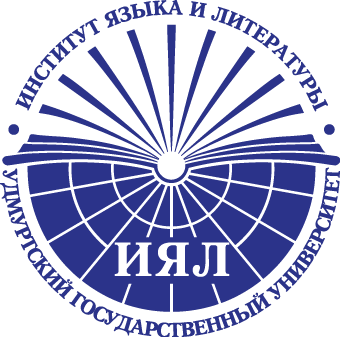 Китайский языкПобедитель в номинации «Педагогический потенциал урока иностранного языка» Каримова Анна ПетровнаУдмуртский государственный университет